机械学院2018年硕士研究生复试细则为确保我院2018年硕士研究生生源质量和招生工作顺利进行，根据国家和学校有关政策，特制订以下复试标准及办法。现通知如下：一、复试的组织实施学院按学校要求成立研究生招生工作领导小组、复试小组和监察组，负责复试及录取过程的组织、实施和监督。二、复试资格复试分数线见“学校研招网公布的分数线” http://gszs.hust.edu.cn/info/1106/2368.htm，复试资格可通过“学校研招网” http://enroll.gs.hust.edu.cn/loginentry.action查询。机械学院招生计划情况如下：兄弟院系拟从机械学院调剂计划：我院的复试按学校要求采取差额复试，拟录人数与复试人数约1：1.2。请原报专业或领域达到上线要求的报考我院考生按时到校参加复试。考生按原报专业参加复试，学院将在复试报到时征集考生是否愿意调剂的志愿，志愿填报和非全日制相关政策宣讲统一于2018年3月9日下午14：00-15：00在先进制造大楼东楼机械学院报告厅进行。 三、复试进度安排3月9日8：00—22：00，拟参加复试的所有学生自行登录系统进行综合测评，具体安排见附3。3月9日下午14：00-15：00，先进制造大楼东楼机械学院报告厅，学院针对考生填报志愿及非全日制研究生政策进行统一宣讲。3月9日下午15：10-17：00，先进制造大楼东楼A304，报到资格审查，征集考生是否愿意调剂的志愿。报到：所有拟参加复试考生凭身份证、准考证，直接到机械学院先进制造大楼东楼A304报到。报到时非应届本科毕业生需交加盖公章的《在校历年学习成绩单》复印件和毕业证书原件；应届本科毕业生需交验学生证、在校成绩单。所有学生应提交加盖公章的现实表现材料（空表在http://gszs.hust.edu.cn/info/1121/2137.htm下载）,交纳复试费100元/人。同等学力人员还须提供国家考试机构或高校教务部门出具的所报考专业8门以上本科主干课程成绩证明，含一门外语成绩和数学成绩。3月10日上午8：30-10：30 ，笔试3月10日下午14：00—18：00， 面试3月10日晚上18：30—22：00，英语听说测试3月11日上午下午，体检：所有拟参加复试考生在校医院体检（需1寸登记照一张，不要求空腹，自备70元体检费）。请考生在体检表中注明机械学院字样（机械学院代码为100）。3月11日晚上，在学院网站公示复试成绩，公示时间10个工作日。申诉电话：02787541744，邮箱jxyjs@hust.edu.cn 3月12日下午，导师与初录考生双向选择。双向选择前公布学院各单位及导师全日制研究生招生计划，公布航空航天学院和光电国家实验室调剂招生导师及计划，公布学院招收非全日制工程硕士研究生导师名单及招生计划，然后初录考生与各系中心及导师进行双向选择。3月10日复试各环节（笔试、面试和英语口语测试）均在东九楼D座1-2楼标准化考场进行，全程录音录像，复试教室报到时在先进制造大楼东楼A304门前公告栏查看。四、复试主要内容（分专业或工程领域进行）1、英语听说测试（占复试成绩的20%）测试分三部分：1）主考教师就考生背景提问，考生作简要回答；2）考生听录音后，就相关内容陈述个人观点；3）考生现场抽取专业阅读材料，根据考官要求复述相关内容并回答问题，双方进行交谈。2、专业笔试（考试时间2小时，占复试成绩的40%）专业笔试科目及大纲见附1和附2。3、专业面试（占复试成绩的40%）考核要点：主要考查考生的基础知识及专业知识的掌握情况、相关技能及综合应用知识的能力、思维敏锐性及逻辑思维能力、语言（口头、书面）及综合归纳能力、综合印象及相关业绩等。五、注意事项1、考生按原报专业参加复试。2、成绩算法入学考试总成绩=（初试总成绩/5）×60%+复试成绩×40%复试成绩=专业笔试成绩（满分40分）+面试和实践能力测试成绩（满分40分）+英语听说能力测试成绩（满分20分）。 3、双向选择初录名单的确定首先，全日制学术型硕士和全日制工程硕士分别根据招生计划按入学考试总成绩由高到低确定初录名单。其次，按调剂招生计划和入学考试总成绩由高到低确定调剂初录名单。调剂招生计划含机械学院非全日制专硕、航空航天学院全日制专硕和光电国家实验室学硕调剂计划。然后，原报机械学院学硕考生，如达到复试分数线且未录取，可申请调剂到力学系学硕，参与力学系复试。各兄弟院系调剂细则见学校研招网。确定初录名单时，如遇总成绩相同情况，依次按总成绩、复试面试成绩、复试笔试成绩、初试成绩、复试英语成绩的优先顺序由高到低排名。复试成绩不及格者（即＜60分）、思想政治素质和道德品质考核不合格者、体检结果不合格者、同等学力考生的加试课程成绩不及格者，均不予初录。资格审查未通过者不予初录。初录学生参加导师与学生的双向选择我院研究生招生实施按报考专业统一复试、按系（中心）组织培养的模式。学院有工艺装备系、机电系、机械设计及车辆系、工业工程系、仪器系、CAD中心、数控中心、装备工程中心、流体传动与动力控制系、国家重点实验室和工业设计系11个二级行政单位。各系（中心）注重专业交叉和创新，部分系中心在多个专业招生。双向选择前公布各单位及导师全日制研究生招生计划，公布招收非全日制工程硕士研究生导师名单，然后初录考生与各系中心及导师进行双向选择。双向选择后，考生录取专业为导师所属专业。双向选择成功的全日制考生与导师及学院签定录取协议，非全日制考生协议等学校通知另行签订。六、学费与学业奖学金根据国家及学校有关文件，2018级入学的研究生均需在报到时向学校缴纳学费，学费标准按湖北省物价局审定标准执行。学业奖学金根据学校和学院有关评定细则在入学后进行评定。华中科技大学机械学院　　　　　　　　　　　　　　　　　　　　　　　　　　　　　　　2018年2月28日附1：专业笔试考试科目附2：专业笔试考试大纲机械工程专业基础第一部分 考试说明一、   考试性质   考核机械基础相关知识的应用能力与创新思维能力，重点考核工程及生活中机构的方案设计、典型零件加工工艺分析与典型机电产品设计特点与机床夹具设计等。二、考试形式与试卷结构1．答卷方式：闭卷，笔试2．答卷时间：120分钟3．总分：40分4.题型:设计题 ；分析题；综合题 5.参考书目（不分出版社，版本）  机械原理，机械设计，机械制造技术基础，机械创新设计等教材第二部分 考查要点1．机械的特性及机构在机电产品设计中的作用2．机构设计中的一些共性问题3．齿轮机构的啮合特点、结构特点、失效形式、加工工艺及应用4. 其他机构在工程中的应用5．突破思维定势的小发明及机构创新设计6.机械传动的特点及其应用7.滚动轴承、滑动轴承与轴的结构、加工工艺与组合设计8.制造工艺装备与机床夹具设计9.特种加工与典型机电产品的特点及分析10.家用小产品的创新特点剖析工业工程专业基础第一部分考试说明　　一、考试性质　　运筹学是我校工业工程专业硕士研究生入学复试的笔试科目，它是为我校招收工业工程专业硕士研究生而实施的具有选拔功能的水平考试。其指导思想是有利于对高层次工业工程人才的选拔。它的评价标准是高等学校优秀本科毕业生能达到及格或以上的水平，保证被录取者能较好的掌握运筹学的基本方法。    注意：不考虑考生本科阶段的所学专业，只要报考的是工业工程的硕士研究生，复试时笔试就考《运筹学》。 　二、考试形式与试卷结构　　1. 答卷方式：闭卷、笔试　　2. 答题时间： 120分钟　　3. 总分：40分　　4. 题型：计算题、应用题　　5．参考书目    [1] 邓成梁. 运筹学的原理和方法（第二版）. 武汉：华中科技大学出版社，2001　　[2] 胡运权等编. 运筹学教程. 北京：清华大学出版社，1998第二部分考查要点　　1. 线性规划　　理解线性规划的几何意义，掌握如何建立线性规划的数学模型及如何化为线性规划的标准形；　　掌握线性规划的单纯形方法及对偶单纯形法；　　掌握线性规划的对偶理论及对偶问题的经济解释；　　掌握线性规划的灵敏度分析。　　2. 运输问题
　　了解运输问题的数学模型；　　能用表上作业法求解运输问题；　　掌握产销不平衡的运输问题及其求解方法。　　3. 目标规划　　了解目标规划的数学模型；　　掌握目标规划的单纯形法；　　4. 整数规划　　了解整数规划问题的数学模型；　　理解分枝定界法与割平面法的基本原理；　　掌握0－1型整数规划； 　　掌握指派问题。　　5. 动态规划　　掌握动态规划的基本概念与基本方程； 　　动态规划问题的求解方法；　　掌握动态规划的简单应用。　　6. 图论　　理解图与网络的基本概念；　　掌握树与最小树问题；　　掌握最短路问题；　　掌握网络最大流问题。　　7. 存贮论　　理解存贮论的基本概念；　　掌握确定性存贮模型的求解。 设计学专业基础 1、快题设计（3小时，学生自带马克笔或彩色铅笔）。附3：华中大综合测评系统说明一、登录方式（三选一）：1.关注“华中科技大学研究生招生”微信公众号，后台回复关键词“综合测评”即可。微信号：（扫一扫）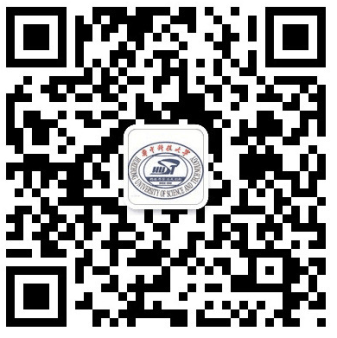 2.网址(http://api.chinajoinin.com/ceping/10010922.html)3.手机扫码（扫一扫）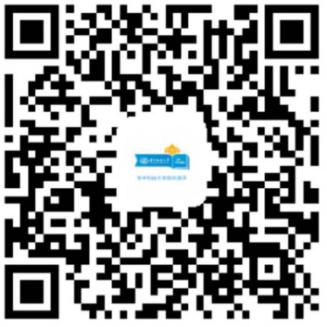 二、测评范围：获得华中科技大学2018年硕士研究生复试资格的考生。三、账号密码：用户名为新生个人考号；密码为本人身份证后六位。四、测评流程：成功登录后，阅读测评须知——点击页面下方的“开始答题”，即可开始答题——完成一道试题后，需点击“下一题”按钮，方可回答下一题——测评完成后，点击“提交”，系统将进入已结束页面。五、注意事项：1、浏览器支持：谷歌、360、QQ、IE10+。2、每道试题答案只可提交一次，不能返回修改，请认真对待。3、每位考生只可参与一次测评，无法进行二次作答。即已经完成测评的考生再次登录时，系统将提示您已完成测评。4、机械学院考生于3月9日22点之前完成测评。5、使用过程中如遇异常情况，请联系：技术故障联系电话：0755-86719937专业代码专业名称学习方式总招生计划（专项计划单列）推免生人数公开招考计划数上线人数统考专项计划及上线人数080200机械工程全日制228178501264130500设计学全日制151055085201机械工程全日制16814325774085236工业工程全日制131126085201机械工程非全日制870870085236工业工程非全日制870870小计小计小计5113421692148调入院系名称专业代码专业名称学习方式计划数航空航天学院085201机械工程全日制2光电实验室080300光学工程全日制1力学系080101080102080103080104力学与力学基础固体力学流体力学工程力学全日制5原报考专业代码报考专业名称笔试科目080200机械工程机械工程专业基础080200（研究方向工业工程）机械工程（研究方向工业工程）工业工程专业基础130500设计学设计学专业基础085201机械工程机械工程专业基础085236工业工程工业工程专业基础